AA_EuP_03AA_EuP_03Arbeitsanweisung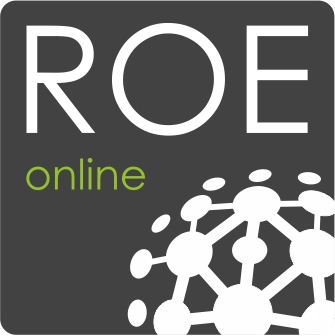 Freischalten von Anlagenteilen für Arbeiten an elektrisch leitfähigen TeilenFreischalten von Anlagenteilen für Arbeiten an elektrisch leitfähigen TeilenFreischalten von Anlagenteilen für Arbeiten an elektrisch leitfähigen TeilenFreischalten von Anlagenteilen für Arbeiten an elektrisch leitfähigen TeilenFreischalten von Anlagenteilen für Arbeiten an elektrisch leitfähigen TeilenGeltungsbereichGeltungsbereichGeltungsbereichGeltungsbereichGeltungsbereichElektrotechnisch unterwiesene PersonElektrotechnisch unterwiesene PersonElektrotechnisch unterwiesene PersonElektrotechnisch unterwiesene PersonElektrotechnisch unterwiesene PersonAnwendungsbereichAnwendungsbereichAnwendungsbereichAnwendungsbereichAnwendungsbereichFreischalten von Anlagenteilen für Arbeiten an elektrisch leitfähigen TeilenFreischalten von Anlagenteilen für Arbeiten an elektrisch leitfähigen TeilenFreischalten von Anlagenteilen für Arbeiten an elektrisch leitfähigen TeilenGefahren für Mensch und Umwelt Gefahren für Mensch und Umwelt Gefahren für Mensch und Umwelt Gefahren für Mensch und Umwelt Gefahren für Mensch und Umwelt 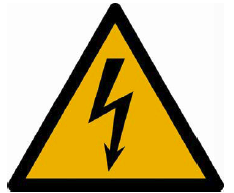 Vorsicht! Werden Anlagenteile nicht freigeschaltet oder falsche Anlagenteile freigeschaltet, können auch bei nicht laufenden Motoren, Heizungen usw. Anschlüsse unter Spannung stehen bzw. durch Schwimmerschalter, Heizungsregler, Temperaturfühler usw. überraschend unter Spannung gesetzt werden.Elektrische KörperdurchströmungKurzschlusslichtbogenBrandgefahrVorsicht! Werden Anlagenteile nicht freigeschaltet oder falsche Anlagenteile freigeschaltet, können auch bei nicht laufenden Motoren, Heizungen usw. Anschlüsse unter Spannung stehen bzw. durch Schwimmerschalter, Heizungsregler, Temperaturfühler usw. überraschend unter Spannung gesetzt werden.Elektrische KörperdurchströmungKurzschlusslichtbogenBrandgefahrVorsicht! Werden Anlagenteile nicht freigeschaltet oder falsche Anlagenteile freigeschaltet, können auch bei nicht laufenden Motoren, Heizungen usw. Anschlüsse unter Spannung stehen bzw. durch Schwimmerschalter, Heizungsregler, Temperaturfühler usw. überraschend unter Spannung gesetzt werden.Elektrische KörperdurchströmungKurzschlusslichtbogenBrandgefahrSchutzmaßnahmen und VerhaltensregelnSchutzmaßnahmen und VerhaltensregelnSchutzmaßnahmen und VerhaltensregelnSchutzmaßnahmen und VerhaltensregelnSchutzmaßnahmen und VerhaltensregelnDie Tätigkeiten dürfen nur von elektrotechnisch unterwiesenen Personen durchgeführt werden.Der Zugang zu der Arbeitsstelle ist nur Elektrofachkräften sowie elektrotechnisch unterwiesenen Personen gestattet.Die Arbeitsstelle ist vor Beginn der Arbeit abzusichern (z.B. durch Verbots- und Hinweisschilder).Bei mehreren an der Arbeit beteiligten Personen sind diese aufgaben- und gefahrenbezogen durch den Arbeitsverantwortlichen zu unterweisen.Es ist eine der Tätigkeit entsprechende persönliche Schutzausrüstung zu tragen sowie die passenden Arbeitsmittel zu verwenden:Arbeitsschutzbekleidung gemäß DIN EN 61482-1-2. Auswahl entsprechend Gefährdungsbeurteilung nach DGUV Information 203-078.Die zum Einsatz kommenden Messgeräte, -leitungen, und -spitzen müssen mindestens der Messgerätekategorie CAT III oder CAT IV entsprechen.In Schaltanlagen sind ausschließlich mit dem Doppeldreieck oder dem Isolator gekennzeichnete isolierte Werkzeuge, Schutz- und Hilfsmittel, Schutzvorrichtungen sowie Abdeck- und Befestigungsmaterial nach DIN EN 60900 zu verwenden.Schaltmaßnahmen sind generell mit dem Anlagenverantwortlichen abzustimmen.Die Tätigkeiten dürfen nur von elektrotechnisch unterwiesenen Personen durchgeführt werden.Der Zugang zu der Arbeitsstelle ist nur Elektrofachkräften sowie elektrotechnisch unterwiesenen Personen gestattet.Die Arbeitsstelle ist vor Beginn der Arbeit abzusichern (z.B. durch Verbots- und Hinweisschilder).Bei mehreren an der Arbeit beteiligten Personen sind diese aufgaben- und gefahrenbezogen durch den Arbeitsverantwortlichen zu unterweisen.Es ist eine der Tätigkeit entsprechende persönliche Schutzausrüstung zu tragen sowie die passenden Arbeitsmittel zu verwenden:Arbeitsschutzbekleidung gemäß DIN EN 61482-1-2. Auswahl entsprechend Gefährdungsbeurteilung nach DGUV Information 203-078.Die zum Einsatz kommenden Messgeräte, -leitungen, und -spitzen müssen mindestens der Messgerätekategorie CAT III oder CAT IV entsprechen.In Schaltanlagen sind ausschließlich mit dem Doppeldreieck oder dem Isolator gekennzeichnete isolierte Werkzeuge, Schutz- und Hilfsmittel, Schutzvorrichtungen sowie Abdeck- und Befestigungsmaterial nach DIN EN 60900 zu verwenden.Schaltmaßnahmen sind generell mit dem Anlagenverantwortlichen abzustimmen.Die Tätigkeiten dürfen nur von elektrotechnisch unterwiesenen Personen durchgeführt werden.Der Zugang zu der Arbeitsstelle ist nur Elektrofachkräften sowie elektrotechnisch unterwiesenen Personen gestattet.Die Arbeitsstelle ist vor Beginn der Arbeit abzusichern (z.B. durch Verbots- und Hinweisschilder).Bei mehreren an der Arbeit beteiligten Personen sind diese aufgaben- und gefahrenbezogen durch den Arbeitsverantwortlichen zu unterweisen.Es ist eine der Tätigkeit entsprechende persönliche Schutzausrüstung zu tragen sowie die passenden Arbeitsmittel zu verwenden:Arbeitsschutzbekleidung gemäß DIN EN 61482-1-2. Auswahl entsprechend Gefährdungsbeurteilung nach DGUV Information 203-078.Die zum Einsatz kommenden Messgeräte, -leitungen, und -spitzen müssen mindestens der Messgerätekategorie CAT III oder CAT IV entsprechen.In Schaltanlagen sind ausschließlich mit dem Doppeldreieck oder dem Isolator gekennzeichnete isolierte Werkzeuge, Schutz- und Hilfsmittel, Schutzvorrichtungen sowie Abdeck- und Befestigungsmaterial nach DIN EN 60900 zu verwenden.Schaltmaßnahmen sind generell mit dem Anlagenverantwortlichen abzustimmen.Verhalten bei UnregelmäßigkeitenVerhalten bei UnregelmäßigkeitenVerhalten bei UnregelmäßigkeitenVerhalten bei UnregelmäßigkeitenVerhalten bei Unregelmäßigkeiten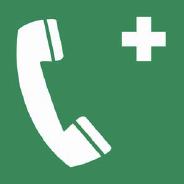 Bei Auftreten von Gefahren vor oder während der Arbeit ist der Arbeitsverantwortliche vor Ort berechtigt und verpflichtet, die Arbeiten nicht zu beginnen oder abzubrechen. Es ist umgehend der Anlagenverantwortliche zu informieren.Tel.:      
Bei Unregelmäßigkeiten, die den Betrieb gefährden könnten, ist der Anlagenverantwortliche zu informieren.Tel.:      Bei einer Arbeitsunterbrechung ist der Arbeitsplatz so zu sichern, dass keine Gefährdung entstehen kann.Bei Auftreten von Gefahren vor oder während der Arbeit ist der Arbeitsverantwortliche vor Ort berechtigt und verpflichtet, die Arbeiten nicht zu beginnen oder abzubrechen. Es ist umgehend der Anlagenverantwortliche zu informieren.Tel.:      
Bei Unregelmäßigkeiten, die den Betrieb gefährden könnten, ist der Anlagenverantwortliche zu informieren.Tel.:      Bei einer Arbeitsunterbrechung ist der Arbeitsplatz so zu sichern, dass keine Gefährdung entstehen kann.Bei Auftreten von Gefahren vor oder während der Arbeit ist der Arbeitsverantwortliche vor Ort berechtigt und verpflichtet, die Arbeiten nicht zu beginnen oder abzubrechen. Es ist umgehend der Anlagenverantwortliche zu informieren.Tel.:      
Bei Unregelmäßigkeiten, die den Betrieb gefährden könnten, ist der Anlagenverantwortliche zu informieren.Tel.:      Bei einer Arbeitsunterbrechung ist der Arbeitsplatz so zu sichern, dass keine Gefährdung entstehen kann.Verhalten bei UnfällenVerhalten bei UnfällenVerhalten bei UnfällenRetten, nur nach Sicherstellung der erforderlichen Schutzmaßnahmen.Eigenschutz geht vor Fremdschutz.Leistung der Ersten Hilfe durch Ersthelfer vor Ort.Unfallstelle im erforderlichen Umfang sichern.Verständigung Rettungsdienst Notruf 112 oder Tel.:      Telefonische Unfallmeldung an:Tel.:      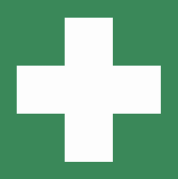 Kontrollen des ArbeitsverantwortlichenKontrollen des ArbeitsverantwortlichenKontrollen des ArbeitsverantwortlichenVor Aufnahme der Arbeit sind der Arbeitsplatz, der Anlagenzustand und alle zur Anwendung kommenden Ausrüstungen auf ordnungsgemäßen Zustand zu kontrollieren.Beschädigte Ausrüstungen sind auszusondern oder der Verwendung zu entziehen.Arbeitet mehr als eine Person am Arbeitsplatz, erteilt der Arbeitsverantwortliche nach Unterweisung die Freigabe der Arbeitsstelle.Erstellung einer ergänzenden Gefährdungsbeurteilung (PC_ORG_08) bzw. Last Minute Risk Analysis (LMRA) vor Beginn der Arbeit.Arbeitsablauf und SicherheitsmaßnahmenArbeitsablauf und SicherheitsmaßnahmenArbeitsablauf und SicherheitsmaßnahmenGenerell gilt:Für eine ausreichende Beleuchtung sorgenBewegungsfreiheit sicherstellenStandsicherheit gewährleistenAbsperrung aufstellen, wenn erforderlichFluchtweg freihaltenFreischalten Zum Freischalten dürfen verwendet werden: Schalter, Schraubsicherungen, Sicherungsautomaten, Steckvorrichtungen bis 16 A. Kann das Freischalten sowohl mit einem Schalter als auch mit einer Sicherung vorgenommen werden, sind beide Möglichkeiten zu nutzen. In jedem Fall muss das freizuschaltende Gerät der Freischalteinrichtung eindeutig zuzuordnen sein. Dieses ist möglich durch eindeutige Beschriftung, eindeutige Zuordnung durch Verfolgen der Anschlussleitungen, mehrfaches Ein- und Ausschalten des freizuschaltenden Geräts unter Berücksichtigung eventueller Automatiken, Schwimmerschalter, Temperaturfühler usw.Besteht der geringste Zweifel an der Zuordnung eines Geräts, so muss auf jeden Fall eine Elektrofachkraft hinzugezogen werden.Gegen Wiedereinschalten sichern Zum Freischalten verwendete Schalter sind abzuschließen. Ist ein Abschließen nicht möglich, darf der Schalter nicht zum Sichern gegen Wiedereinschalten verwendet werden. Sicherungseinsätze sowie Reservesicherungen sind sicher zu verwahren, Sicherungsautomaten sind durch Klebeetiketten zu sichern. Ein Verbotsschild „Nicht schalten“ ist an der Freischaltstelle anzubringen.Spannungsfreiheit feststellenZum Feststellen der Spannungsfreiheit dürfen nur zweipolige Spannungsprüfer nach VDE 0682-401 verwendet werden. Unmittelbar vor und nach Gebrauch ist der Spannungsprüfer zu überprüfen. Die Spannungsfreiheit muss direkt an der Arbeitsstelle geprüft werden, um Verwechslungen (z. B. falsche Freischaltung, falsche Arbeitsstelle) oder Spannungsverschleppungen (z. B. bei unterbrochenem PEN-Leiter) aufzudecken. Die Spannungsfreiheit ist allseitig und allpolig festzustellen.Das Erden und Kurzschließen entfällt bei dieser TätigkeitBenachbarte, unter Spannung stehende Teile abdecken (Eventuell)Unter Spannung stehende Teile mit einem Abstand von weniger als 0,5 m von der Arbeitsstelle sind auch bei Vorhandensein eines teilweisen Berührungsschutzes abzudecken.Das Abdeckmaterial muss so ausgewählt und angebracht sein, dass ein ausreichender Schutz gegen zu erwartende elektrische und mechanische Beanspruchungen gegeben ist.Dieser Arbeitsschritt ist von einer Elektrofachkraft durchzuführen.Abschluss der ArbeitenAbschluss der ArbeitenAbschluss der ArbeitenHerstellen des ordnungsgemäßen und sicheren Anlagenzustands.Räumen der Arbeitsstelle.Mitgebrachte Werkzeuge und Arbeitsmittel sind aus der Schaltanlage zu entfernen, zu kontrollieren und zu reinigen.Datum:      				Unterschrift:      